Gimnazija Litija - GimnazijaBevkova ulica 1C1270 LitijaIZBOR UČBENIKOV ZA ŠOLSKO LETO 2021/2022 2. LETNIKnazivpredmet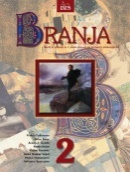 B. Krakar Vogel et al.: BRANJA 2, berilo, prenova, založba DZS, količina: 1, EAN: 9789610200536Slovenščina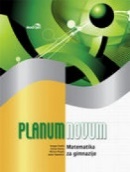 D. Kavka et al.: PLANUM NOVUM, učbenik, založba MODRIJAN, količina: 1, EAN: 9789612416546, 9789617070590Matematika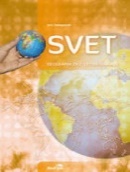 J. Senegačnik: SVET, učbenik, prenova, založba MODRIJAN, količina: 1, EAN: 9789612417536Geografija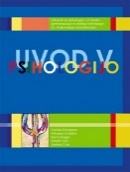 A. Kompare et al.: UVOD V PSIHOLOGIJO, učbenik, prenova, založba DZS, količina: 1, EAN: 9789610201083Psihologija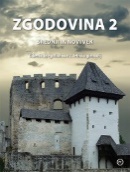 Frantar Š. et al.: ZGODOVINA 2, SREDNJI IN NOVI VEK, učbenik, založba MKZ, količina: 1, EAN: 9789610153573Zgodovina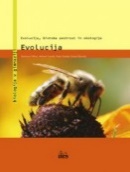 M. Tratnik, P. Stušek: EVOLUCIJA, BIOTSKA PESTROST IN EKOLOGIJA - EVOLUCIJA, učbenik, založba DZS, količina: 1, EAN: 9788634139914Biologija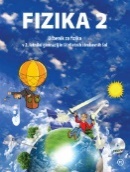 A. Mohorič, V. Babič: FIZIKA 2, učbenik, založba MKZ, količina: 1, EAN: 9789610155386Fizika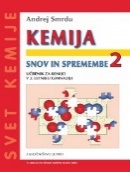 A. Smrdu: KEMIJA, Snov in spremembe 2, učbenik, založba JUTRO, količina: 1, EAN: 9789616746229Kemija